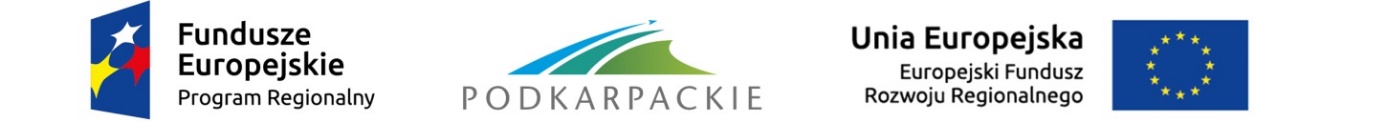 Załącznik nr 8.1 do Regulaminu konkursuKRYTERIA MERYTORYCZNE WYBORU PROJEKTÓW DLA DZIAŁANIA 6.1 ROZWÓJ POTENCJAŁU ENDOGENICZNEGO REGIONU(przyjęte przez Komitet Monitorujący RPO WP 2014-2020 
Uchwałą nr 68/IX/2017 z dnia 16 maja 2017 r.)OPIS KRYTERIÓW OCENY MERYTORYCZNEJI.1.   KRYTERIA MERYTORYCZNE DOPUSZCZAJĄCE STANDARDOWE W RAMACH OSI PRIORYTETOWYCH II-VI RPO WP    2014-2020 – PROJEKTY KONKURSOWE2. KRYTERIA MERYTORYCZNE DOPUSZCZAJĄCE SPECYFICZNETYP I - Roboty budowlane i/lub wyposażenie dotyczące infrastruktury uzdrowiskowej i turystyczno-rekreacyjnej w gminach uzdrowiskowych. Projekty w tym zakresie mogą być realizowane na terenie gmin uzdrowiskowych tj. Iwonicz-Zdrój, Rymanów, Horyniec-Zdrój, Solina.TYP II - Roboty budowlane i/lub wyposażenie dotyczące infrastruktury turystycznej i rekreacyjnej w oparciu o istniejące zasoby przyrodnicze, przestrzenne i kulturowe, poza wskazanymi gminami uzdrowiskowymi na terenach, dla których sporządzono operat uzdrowiskowy lub które posiadają status obszaru ochrony uzdrowiskowej.I.3.  KRYTERIA MERYTORYCZNE JAKOŚCIOWE 1 Typ projektu: Roboty budowlane i/lub wyposażenie dotyczące infrastruktury uzdrowiskowej i turystyczno-rekreacyjnej w gminach uzdrowiskowych. Projekty w tym zakresie mogą być realizowane na terenie gmin uzdrowiskowych tj. Iwonicz-Zdrój, Rymanów, Horyniec-Zdrój, Solina.2 Typ projektu: Roboty budowlane i/lub wyposażenie dotyczące infrastruktury turystycznej i rekreacyjnej w oparciu o istniejące zasoby przyrodnicze, przestrzenne i kulturowe, poza wskazanymi gminami uzdrowiskowymi na terenach, dla których sporządzono operat uzdrowiskowy lub które posiadają status obszaru ochrony uzdrowiskowej.Lp.Nazwa kryteriumDefinicja / wyjaśnienieT/NLogika projektuCelem kryterium jest ocena:czy w studium wykonalności opisano problemy i potrzeby, które uzasadniają realizację projektu?czy w sposób spójny i zgodny z wymogami Instrukcji IZ RPO określono cele, rezultaty i produkty projektu?czy przeanalizowano uwarunkowania prawne, które wpływają na wykonalność projektu? Czy są one spełnione?Prawidłowość analizy wariantów alternatywnychCelem kryterium jest ocena:czy wykonano analizę wariantów alternatywnych, zgodną z wymogami Instrukcji IZ RPO WP 2014-2020?czy analiza wskazuje, jako najkorzystniejszy, wariant objęty wnioskiem 
o dofinansowanie?Kwalifikowalność wydatkówCelem kryterium jest ocena czy wydatki określone we wniosku jako kwalifikowane są:niezbędne do realizacji projektu,zaplanowane w sposób oszczędny i efektywny, tj. z założeniem jak najwyższych efektów i jakości przy najniższych kosztach.Poprawność przeprowadzenia analizy potencjału instytucjonalnego wnioskodawcyCelem kryterium jest zbadanie poprawności dokonania analizy potencjału instytucjonalnego wnioskodawcy. Poprawna analiza powinna zawierać 
w szczególności informacje na temat:czy w studium wykonalności przedstawiono, zgodne z wymogami Instrukcji IZ RPO WP 2014-2020, analizy:- formy prawnej wnioskodawcy,- ewentualnych partnerów i zasad partnerstwa,- podmiotu odpowiedzialnego za eksploatację przedmiotu inwestycji po jej zakończeniu (operatora),- doświadczenia wnioskodawcy w realizacji inwestycji,- zdolności do zapewnienia środków finansowych koniecznych  do pokrycia kosztów eksploatacji inwestycji.czy przedstawione informacje potwierdzają zdolność wnioskodawcy 
(i operatora) do wykonania i eksploatacji projektu zgodnie z przyjętymi celami?Zasada zapobiegania dyskryminacji 
W ramach kryterium weryfikacji podlega zgodność projektu z zasadą równości szans i niedyskryminacji, w tym dostępności dla osób z niepełnosprawnościami. W szczególności przedmiotem sprawdzenia jest, czy projekt nie ogranicza równego dostępu do zasobów (towarów, usług, infrastruktury) ze względu na płeć.Równość szans kobiet i mężczyznW ramach kryterium weryfikacji podlega zgodność projektu z zasadą równości szans kobiet i mężczyzn. W szczególności przedmiotem sprawdzenia jest, czy projekt nie ogranicza równego dostępu do zasobów (towarów, usług, infrastruktury) ze względu na płeć.Zasada zrównoważonego rozwojuWeryfikacja, czy projekt obejmuje finansowanie przedsięwzięć minimalizujących oddziaływanie działalności człowieka na środowisko. Zasada zrównoważonego rozwoju jest zachowana, jeżeli w ramach projektu zakłada się podejmowanie działań ukierunkowanych na: racjonalne gospodarowanie zasobami, ograniczenie presji na środowisko, uwzględnianie efektów środowiskowych w zarządzaniu, podnoszenie świadomości ekologicznej społeczeństwa.Klauzula delokalizacyjna (jeśli dotyczy)Weryfikacja, czy w przypadku pomocy udzielonej ze środków RPO WP 2014 - 2020 dużemu przedsiębiorcy, wkład finansowy z funduszy nie spowoduje znacznej utraty miejsc pracy w istniejących lokalizacjach tego przedsiębiorcy na terytorium UE w związku z realizacją dofinansowywanego projektu.(Kryterium dotyczy projektów objętych pomocą publiczną).KRYTERIA FINANSOWE OCENIANE TYLKO PRZEZ EKSPERTA DS. ANALIZY FINANSOWEJ I EKONOMICZNEJKRYTERIA FINANSOWE OCENIANE TYLKO PRZEZ EKSPERTA DS. ANALIZY FINANSOWEJ I EKONOMICZNEJKRYTERIA FINANSOWE OCENIANE TYLKO PRZEZ EKSPERTA DS. ANALIZY FINANSOWEJ I EKONOMICZNEJKRYTERIA FINANSOWE OCENIANE TYLKO PRZEZ EKSPERTA DS. ANALIZY FINANSOWEJ I EKONOMICZNEJPrawidłowość metodologiczna i rachunkowa analizy finansowejWeryfikacja analizy finansowej pod kątem zgodności z metodologią 
i prawidłowości rachunkowej w następującym zakresie:czy przedstawiono założenia do analizy finansowej i analizy  dochodów generowanych przez projekt?czy analizę przeprowadzano w oparciu o koszty netto lub brutto, 
w zależności od kwalifikowania podatku VAT i możliwości rozliczania tego podatku w czasie eksploatacji inwestycji?czy koszty całkowite i koszty kwalifikowane wzięte do wyliczeń zgadzają się z wnioskiem o dofinansowanie?czy prawidłowo określono wartość kosztów kwalifikowanych?czy wartość rezydualną określono i uzasadniono zgodnie z Wytycznymi Ministra Infrastruktury i Rozwoju i Instrukcją Instytucji Zarządzającej RPO WP 2014-2020?czy w studium wykonalności opisano problemy i potrzeby, które uzasadniają realizację projektu?czy prawidłowo określono popyt na usługi oferowane przez projekt?czy jasno została określona i czy jest przewidywalna polityka cenowa/ taryfowa?czy w sposób rzetelny oszacowano i uzasadniono przychody projektu?czy w sposób rzetelny oszacowano i uzasadniono koszty operacyjne projektu?czy w sposób rzetelny oszacowano i uzasadniono oszczędności kosztów operacyjnych projektu?czy wyliczenie dochodów generowanych przez projekt zostało wykonane rzetelnie i w sposób zgodny z metodologią określoną w Wytycznych Ministra Infrastruktury i Rozwoju i Instytucji Zarządzającej RPO WP 2014-2020?Spełnienie kryteriów progowych wskaźników finansowychWeryfikacji podlegać będzie czy projekt charakteryzuje się wartościami wskaźników: FNPV/C < 0 i FRR/C < stopa dyskonta (4%).Kryterium nie dotyczy projektów objętych pomocą publiczną.Trwałość finansowa projektuAnaliza finansowa jest elementem weryfikacji trwałości projektu, w zakresie zdolności wnioskodawcy/operatora do utrzymania założonych celów 
i rezultatów w okresie trwałości.Czy przedstawione w dokumentacji projektu informacje potwierdzają zdolność wnioskodawcy (i operatora) do wykonania i eksploatacji projektu zgodnie z przyjętymi celami?Prawidłowość analizy ekonomicznejWeryfikacji podlegać będzie: czy analiza ekonomiczna została wykonana zgodnie z Wytycznymi Ministra Infrastruktury i Rozwoju i Instrukcją Instytucji Zarządzającej RPO WP 2014-2020?b) czy analiza wskazuje na konkretne korzyści ekonomiczne oraz ich przewagę nad kosztami finansowymi i ekonomicznymi?c) jeżeli analiza ma formę analizy CBA (kosztów i korzyści), to czy projekt spełnia kryteria: ENPV > 0; ERR > społeczna stopa dyskonta (5%); B/C > 1.KRYTERIA TECHNICZNE OCENIANE TYLKO PRZEZ EKSPERTA DS. OCENY TECHNICZNEJKRYTERIA TECHNICZNE OCENIANE TYLKO PRZEZ EKSPERTA DS. OCENY TECHNICZNEJKRYTERIA TECHNICZNE OCENIANE TYLKO PRZEZ EKSPERTA DS. OCENY TECHNICZNEJKRYTERIA TECHNICZNE OCENIANE TYLKO PRZEZ EKSPERTA DS. OCENY TECHNICZNEJWykonalność techniczna i technologiczna projektuCelem kryterium jest odpowiedź na następujące pytania:a) czy proponowane rozwiązania techniczne i technologiczne:zapewniają wykonanie projektu przy założonych kosztach,  terminach oraz należytej jakości?spełniają obowiązujące wymogi (normy, zasady sztuki budowlanej)
i zapewniają gwarancję efektywnego wykonania i eksploatacji inwestycji?b) czy zaproponowane w projekcie rozwiązania technologiczne, zakres prac, obiekty, wyposażenie i ich parametry są poprawne oraz optymalne pod względem osiągnięcia zaplanowanych produktów, rezultatów i realizacji celów inwestycji?c)  czy zaproponowane rozwiązania będą trwałe pod względem technicznym?Uwarunkowania prawne i organizacyjne związane z procesem inwestycyjnymCelem kryterium jest ocena:czy dokumentacja techniczna projektu obejmuje cały zakres rzeczowy wniosku, dla którego jest wymagana oraz czy została opracowana rzetelnie i zgodnie z obowiązującymi przepisami prawa?czy w studium wykonalności przeanalizowano wymogi prawne 
i organizacyjne związane z procesem inwestycyjnym? Czy są one spełnione lub czy wnioskodawca będzie w stanie je spełnić w przyszłości 
i zrealizować inwestycję?Dotyczy to w szczególności przepisów budowlanych i zagospodarowania przestrzennego oraz zamówień publicznych.Zmiany klimatuCelem kryterium jest ocena czy przyjęte rozwiązania techniczne 
i technologiczne:minimalizują wpływ inwestycji na klimat?uwzględniają potrzeby zapewnienia trwałości – odporności – na skutki zmiany klimatu (np. ekstremalne temperatury, burze, powodzie, osunięcia ziemi itp.).Jeżeli uzasadniono, że projekt nie dotyczy tych kwestii, należy uznać kryterium za spełnione.Lp.Nazwa kryteriumDefinicja / wyjaśnienieT/N/ND1.Zgodność z Lokalnym Planem Działania Czy projekt wpisuje się w lokalny plan działania lub inny dokument strategiczny zawierający spójną zintegrowaną koncepcję rozwoju danego terytorium, wskazujący powiązane ze sobą projekty lub typy projektów 2.Wpływ projektu na rozwój przedsiębiorczości i tworzenie nowych i/lub utrzymanie istniejących miejsc pracy. Czy w treści studium wykonalności przedstawiono wpływ projektu na rozwój przedsiębiorczości i tworzenie nowych i/lub utrzymanie istniejących miejsc pracy w ramach projektu lub w obszarze oddziaływania projektu? 3.Komplementarność do projektów z EFS wskazanych w lokalnym planie działania lub innym dokumencie strategicznym spełniającym wymogi planu działania. Czy w treści lokalnego planu działania lub w innym dokumencie strategicznym spełniającym wymogi planu działania przedstawiono projekty z EFRR i EFS i przedstawiono ich komplementarność? Lp.Nazwa kryteriumDefinicja / wyjaśnienieT/N/ND1.Zgodność z Lokalnym Planem Działania Czy projekt wpisuje się w lokalny plan działania lub inny dokument strategiczny zawierający spójną zintegrowaną koncepcję rozwoju danego terytorium, wskazujący powiązane ze sobą projekty lub typy projektów 2.Wpływ projektu na rozwój przedsiębiorczości i tworzenie nowych i/lub utrzymanie istniejących miejsc pracy. Czy w treści studium wykonalności przedstawiono wpływ projektu na rozwój przedsiębiorczości i tworzenie nowych i/lub utrzymanie istniejących miejsc pracy w ramach projektu lub w obszarze oddziaływania projektu? 3.Komplementarność do projektów z EFS wskazanych w lokalnym planie działania lub innym dokumencie strategicznym spełniającym wymogi planu działania. Czy w treści lokalnego planu działania lub w innym dokumencie strategicznym spełniającym wymogi planu działania przedstawiono projekty z EFRR i EFS i przedstawiono ich komplementarność? Lp.Nazwa kryteriumOpis kryteriumSposób oceny / punktowaniaMaks. liczba pkt.Lokalizacja projektu na terenie strefy uzdrowiskowejOcenie podlegać będzie lokalizacja projektu na obszarze objętym jednym z trzech rodzajów strefy ochrony uzdrowiskowej, oznaczonej literą „A”, „B” i  „C” (zgodnie z Ustawą z dnia 28 lipca 2005 r. o lecznictwie uzdrowiskowym, uzdrowiskach i obszarach ochrony  uzdrowiskowej oraz gminach uzdrowiskowych).Informacje w powyższym zakresie powinny być dokładnie przedstawione we wniosku o dofinansowanie, w załączniku nr 2 do wniosku –odniesieniu do kryteriów oceny merytoryczno-jakościowej oraz pozostałych załącznikach do wniosku oraz w studium wykonalności.15Poprawa stanu (jakości) zakładów lecznictwa uzdrowiskowego  Kryterium premiować będzie zakłady lecznictwa uzdrowiskowego, którymi są:szpitale uzdrowiskowe, sanatoria uzdrowiskowe i sanatoria uzdrowiskowe dla dzieci, przychodnie uzdrowiskowe, zakłady przyrodolecznicze (art. 6 Ustawy z dnia 28 lipca 2005 r.  o lecznictwie uzdrowiskowym, uzdrowiskach i obszarach ochrony uzdrowiskowej oraz o gminach uzdrowiskowych (Dz.U. 2016 poz. 879 t.j.),Informacje o rodzaju zakładu lecznictwa uzdrowiskowego powinny być dokładnie przedstawione we wniosku 
o dofinansowanie, w załączniku nr 2 do wniosku – odniesieniu do kryteriów oceny merytoryczno-jakościowej oraz pozostałych załącznikach do wniosku oraz w studium wykonalności.Punktacja uzależniona jest od rodzaju zakładu uzdrowiskowego:Punkty nie podlegają sumowaniu. 15Związek infrastruktury objętej projektem z wprowadzeniem nowych usług w ramach lecznictwa uzdrowiskowegoKryterium premiować będzie projekty w ramach których powstaną nowe, dotychczas nie świadczone usługi lecznictwa uzdrowiskowego lub nowe usługi związane z turystyką uzdrowiskową.Informacje w powyższym zakresie powinny być dokładnie przedstawione we wniosku o dofinansowanie, w załączniku nr 2 do wniosku – odniesieniu do kryteriów oceny merytoryczno-jakościowej oraz pozostałych załącznikach do wniosku oraz w studium wykonalnościJeżeli wnioskodawca wykaże, że w wyniku realizacji projektu zostaną wprowadzone dotychczas nie świadczone:nowe usługi w ramach lecznictwa uzdrowiskowego lubnowe usługi związane z turystyką uzdrowiskową – projekt uzyskuje 10 pkt.Kryterium nie spełnione – 0 pkt.10Odnowienie zabytkowej infrastruktury uzdrowiskowejW ramach kryterium preferowane będą projekty, w ramach realizacji których zostaną odnowione zabytkowe obiekty infrastruktury uzdrowiskowej, które zostały wpisane do rejestru zabytków nieruchomych prowadzonego przez Wojewódzkiego Podkarpackiego Konserwatora Zabytków lub wpisane do gminnej ewidencji zabytków.Informacje w powyższym zakresie powinny być dokładnie przedstawione we wniosku o dofinansowanie, w załączniku nr 2 do wniosku – odniesieniu do kryteriów oceny merytoryczno-jakościowej oraz pozostałych załącznikach do wniosku oraz w studium wykonalności.Przez infrastrukturę uzdrowiskową rozumie się urządzenia lecznictwa uzdrowiskowego oraz budynki zakładów lecznictwa uzdrowiskowego, zgodnie z Ustawą z dnia 28 lipca 2005 r. o lecznictwie uzdrowiskowym, uzdrowiskach i obszarach ochrony uzdrowiskowej oraz o gminach uzdrowiskowych (Dz.U. 2016, poz. 879 t.j.)1. W projekcie uwzględniono przynajmniej jeden obiekt zabytkowy wpisany do rejestru prowadzonego przez Wojewódzkiego Podkarpackiego Konserwatora Zabytków - 15 pkt.2. W projekcie uwzględniono przynajmniej jeden obiekt zabytkowy wpisany do gminnego rejestru zabytków - 10 pkt.3. Nie uwzględniono obiektów zabytkowych - 0 pkt.Punkty nie podlegają sumowaniu.15Wpływ projektu na podniesienie atrakcyjności turystycznej gminy w której realizowany jest projektW ramach kryterium promowane będą projekty, które przyczynią się do wzrostu atrakcyjności turystycznej miejsca, będą mieć wpływ na rozwój lokalnej infrastruktury turystycznej i rekreacyjnej a także będą mieć wpływ na podniesienie jakości usług oferowanych przez sektor turystyczny oraz konkurencyjności województwa dla lokalnych inwestorów poprzez unowocześnienie lub budowę infrastruktury turystycznej i rekreacyjnej.Informacje w powyższym zakresie powinny być dokładnie przedstawione we wniosku o dofinansowanie, w załączniku nr 2 do wniosku – odniesieniu do kryteriów oceny merytoryczno-jakościowej oraz pozostałych załącznikach do wniosku oraz w studium wykonalności.Punktacja uzależniona będzie od ilości rodzajów infrastruktury turystyczno – rekreacyjnej np.1.ścieżki rowerowe,2.baseny ogólnodostępne,3.ścieżki dydaktyczne,4.poidełka wody mineralnej5.altany parkowe i wiaty wypoczynkowe,wspartych w ramach projektu mających wpływ na wzbogacenie i zróżnicowanie oferty oraz podwyższenie jakości usług turystycznych.Punkty nie podlegają sumowaniu.15Liczba osób (turystów, kuracjuszy) korzystających z oferty pobytowej na terenie gminy w której zlokalizowany jest projektKryterium preferować będzie gminy o najmniejszej liczbie osób korzystających z oferty pobytowej, które odwiedziły gminy na terenie których zlokalizowany jest projekt. Dane wg. Banku Danych Lokalnych Głównego Urzędu Statystycznego danych statystycznych na koniec roku poprzedzającego ogłoszenie konkursu (w przypadku ich braku – dane za rok poprzedni).Informacje w powyższym zakresie powinny być dokładnie przedstawione we wniosku o dofinansowanie, w załączniku nr 2 do wniosku – odniesieniu do kryteriów oceny merytoryczno-jakościowej oraz pozostałych załącznikach do wniosku oraz w studium wykonalności.Punktacja uzależniona jest od liczby osób (turystów, kuracjuszy) korzystających z noclegów ogółem, na terenie gminy na której realizowany jest projekt.10Inwestycje w zakresie urządzeń lecznictwa uzdrowiskowegoKryterium oceniane na podstawie liczby wspartych w ramach projektu urządzeń lecznictwa uzdrowiskowego - zgodnie z Ustawą z dnia 28 lipca 2005 r. o lecznictwie uzdrowiskowym, uzdrowiskach i obszarach ochrony uzdrowiskowej oraz gminach uzdrowiskowych).Zalicza się do nich: pijalnie uzdrowiskowe, tężnie, parki zdrojowe, ścieżki ruchowe oraz lecznicze i rehabilitacyjne baseny uzdrowiskowe.Kryterium nie dotyczy zakładów lecznictwa uzdrowiskowego.Informacje w powyższym zakresie powinny być dokładnie przedstawione we wniosku o dofinansowanie, w załączniku nr 2 do wniosku – odniesieniu do kryteriów oceny merytoryczno-jakościowej oraz pozostałych załącznikach do wniosku oraz w studium wykonalności.Punktacja uzależniona będzie od ilości wspartych w ramach projektu urządzeń lecznictwa uzdrowiskowego.10Komplementarność z innymi działaniamiOcenie podlegać będzie spójność projektu z innymi projektami z zakresu infrastruktury uzdrowiskowej realizowanymi przez wnioskodawcę/partnera na obszarze województwa podkarpackiego w okresie 2007-2013 oraz w okresie 2014-2020 ze środków Unii Europejskiej, i/lub innych źródeł. Premiowane będą projekty, które stanowią element większych przedsięwzięć inwestycyjnych podobnego typu (bez realizacji projektu nie zostaną osiągnięte cele przedsięwzięcia).Warunkiem koniecznym do określenia projektów jako komplementarne jest ich uzupełniający się charakter, wykluczający powielanie się działań.Informacje w powyższym zakresie powinny być dokładnie przedstawione we wniosku o dofinansowanie, w załączniku nr 2 do wniosku – odniesieniu do kryteriów oceny merytoryczno-jakościowej oraz pozostałychJeśli wnioskodawca/partner realizował na obszarze województwa podkarpackiego w okresie 2007-2013 oraz w okresie 2014-2020 ze środków Unii Europejskiej, i/lub innych źródeł:do dwóch projektów z zakresu infrastruktury uzdrowiskowej – otrzymuje 2 punkty,od trzech do czterech projektów – 4 punkty,pięć i powyżej pięciu projektów – 5 punktów.5Gotowość do realizacji projektuPunkty przyznawane będą w przypadku posiadania ostatecznej/-ych, ważnej/-ych decyzji pozwolenia na budowę lub zgłoszenia robót budowlanych wraz z potwierdzeniem organu administracji budowlanej o braku sprzeciwu dla takiego zgłoszenia, a także w przypadku braku obowiązku posiadania takiej decyzji lub dokonania zgłoszenia do realizacji projektu.Oceniane będą dokumenty załączone do wniosku o dofinansowanie i złożone w terminie naboru wniosków określonym w Regulaminie konkursu.Dokumenty powinny obejmować cały zakres robót budowlanych objęty wnioskiem o dofinansowania.Informacje w powyższym zakresie powinny być dokładnie przedstawione we wniosku o dofinansowanie, w załączniku nr 2 do wniosku – odniesieniu do kryteriów oceny merytoryczno-jakościowej oraz pozostałych załącznikach do wniosku oraz w studium wykonalnościW przypadku spełnienia warunku projekt otrzymuje 5 punktów.5SUMA100Lp.Nazwa kryteriumOpis kryteriumSposób oceny / punktowaniaMaks. liczba pkt.1.Preferencje terytorialneW ramach kryterium preferowane będą projekty, których zakres rzeczowy zlokalizowany będzie w całości na terenie powiatów: jasielskiego, strzyżowskiego, brzozowskiego, przemyskiego ziemskiego, leskiego, bieszczadzkiego, niżańskiego, lubaczowskiego, kolbuszowskiego, leżajskiego, przeworskiego lub na terenie gmin objętych Programem Strategicznego Rozwoju Bieszczad (gminy: (Czarna, Lutowiska, Ustrzyki Dolne, Baligród, Cisna, Lesko, Olszanica, Solina z s. w Polańczyku, Komańcza, Tyrawa Wołoska, Zagórz, Bircza) i/lub Programem Strategicznym „Błękitny San” (gm. Czarna, gm. Lutowiska, m. i gm. Ustrzyki Dolne, gm. Dydnia, gm. Nozdrzec, m. Sanok, gm. Komańcza, gm. Sanok, m. i gm. Zagórz, gm. Baligród, gm. Cisna, m. i gm. Lesko, gm. Olszanica, gm. Solina, m. Jarosław, m. Radymno, gm. Jarosław, gm. Laszki, gm. Radymno, gm. Wiązownica, gm. Dubiecko, gm. Fredropol, gm. Krasiczyn, gm. Krzywcza, gm. Medyka, gm. Orły, gm. Przemyśl, gm. Stubno, gm. Żurawica, m. i gm. Sieniawa, gm. Tryńcza, m. Przemyśl, m. Dynów, gm. Dynów, m. Leżajsk, gm. Kuryłówka, gm. Leżajsk, m. i gm. Nowa Sarzyna, gm. Jeżowe, gm. Krzeszów, m. i gm. Nisko, m. i gm. Rudnik nad Sanem, m. i gm. Ulanów, m. Stalowa Wola, gm. Pysznica, gm. Radomyśl nad Sanem, gm. Zaleszany, gm. Gorzyce).Informacje w powyższym zakresie powinny być dokładnie przedstawione we wniosku o dofinansowanie, w załączniku nr 2 do wniosku – odniesieniu do kryteriów oceny merytoryczno-jakościowej oraz pozostałych załącznikach do wniosku oraz w studium wykonalności.152.Wpływ projektu na podniesienie atrakcyjności turystycznej gminy w której realizowany jest projekt W ramach kryterium promowane będą projekty, które przyczynią się do wzrostu atrakcyjności turystycznej miejsca, będą mieć wpływ na rozwój lokalnej bazy turystycznej i rekreacyjnej a także będą mieć wpływ na podniesienie jakości usług oferowanych przez sektor turystyczny oraz konkurencyjności województwa dla lokalnych inwestorów poprzez unowocześnienie lub budowę infrastruktury turystycznej i rekreacyjnej. Informacje w powyższym zakresie powinny być dokładnie przedstawione we wniosku o dofinansowanie, w załączniku nr 2 do wniosku – odniesieniu do kryteriów oceny merytoryczno-jakościowej oraz pozostałych załącznikach do wniosku oraz w studium wykonalności. Punktacja uzależniona będzie od ilości rodzajów infrastruktury turystyczno – rekreacyjnej np. 6.ścieżki rowerowe, 7.ścieżki spacerowe, 8.baseny ogólnodostępne, 9.ścieżki dydaktyczne, 10.poidełka wody mineralnej wspartych w ramach projektu mających wpływ na wzbogacenie i zróżnicowanie oferty oraz podwyższenie jakości usług turystycznych. Punkty nie podlegają sumowaniu.203.Wpływ projektu na poprawę ruchu turystycznego w oparciu o zasoby przyrodnicze Kryterium promować będzie projekty realizowane na terenie gminy, na którym znajdują się formy ochrony przyrody: 1.parki narodowe, 2.parki krajobrazowe, 3.rezerwaty przyrody, 4.obszary chronionego krajobrazu, 5.obszary Natura 2000, 6.pomniki przyrody. Informacje w powyższym zakresie powinny być dokładnie przedstawione we wniosku o dofinansowanie, w załączniku nr 2 do wniosku – odniesieniu do kryteriów oceny merytoryczno-jakościowej oraz pozostałych załącznikach do wniosku oraz w studium wykonalności. Punktacja uzależniona jest od liczby form ochrony przyrody, jakie występują na terenie gminy, na którym realizowany jest projekt.Punkty nie podlegają sumowaniu.154.Zasoby kultury w gminie na obszarze której realizowany jest projektW ramach kryterium preferowane będą projekty zlokalizowane w gminie o największej liczbie zabytków nieruchomych wpisanych do rejestru prowadzonego przez Wojewódzkiego Podkarpackiego Konserwatora Zabytków. Informacje w powyższym zakresie powinny być dokładnie przedstawione we wniosku o dofinansowanie, w załączniku nr 2 do wniosku – odniesieniu do kryteriów oceny merytoryczno-jakościowej oraz pozostałych załącznikach do wniosku oraz w studium wykonalności Punktacja uzależniona będzie od ilości zabytków nieruchomych występujących na obszarze gminy na której zlokalizowany jest projekt.Punkty nie podlegają sumowaniu.205.Komplementarność z innymi działaniamiOcenie podlegać będzie spójność projektu z innymi projektami z zakresu turystyki i kultury realizowanymi przez wnioskodawcę/partnera na obszarze województwa podkarpackiego w okresie 2007-2013 oraz w okresie 2014-2020 ze środków Unii Europejskiej, i/lub innych źródeł. Premiowane będą projekty, które stanowią element większych przedsięwzięć inwestycyjnych podobnego typu (bez realizacji projektu nie zostaną osiągnięte cele przedsięwzięcia). Warunkiem koniecznym do określenia projektów jako komplementarne jest ich uzupełniający się charakter, wykluczający powielanie się działań. Informacje w powyższym zakresie powinny być dokładnie przedstawione we wniosku o dofinansowanie, w załączniku nr 2 do wniosku – odniesieniu do kryteriów oceny merytoryczno-jakościowej oraz pozostałych załącznikach do wniosku oraz w studium wykonalności. 156.Gotowość do realizacji projektu Punkty przyznawane będą w przypadku posiadania ostatecznej/-ych, ważnej/-ych decyzji pozwolenia na budowę lub zgłoszenia robót budowlanych wraz z potwierdzeniem organu administracji budowlanej o braku sprzeciwu dla takiego zgłoszenia, a także w przypadku braku obowiązku posiadania takiej decyzji lub dokonania zgłoszenia do realizacji projektu. Oceniane będą dokumenty załączone do wniosku o dofinansowanie i złożone w terminie naboru wniosków określonym w Regulaminie konkursu. Dokumenty powinny obejmować cały zakres robót budowlanych objęty wnioskiem o dofinansowania. Informacje w powyższym zakresie powinny być dokładnie przedstawione we wniosku o dofinansowanie, w załączniku nr 2 do wniosku – odniesieniu do kryteriów oceny merytoryczno-jakościowej oraz pozostałych załącznikach do wniosku oraz w studium wykonalności. W przypadku spełnienia warunku projekt otrzymuje 5 punktów. 57.Inwestycje w zakresie urządzeń lecznictwa uzdrowiskowego Kryterium oceniane na podstawie liczby wspartych w ramach projektu urządzeń lecznictwa uzdrowiskowego - zgodnie z Ustawą z dnia 28 lipca 2005 r. o lecznictwie uzdrowiskowym, uzdrowiskach i obszarach ochrony uzdrowiskowej oraz gminach uzdrowiskowych). Zalicza się do nich: pijalnie uzdrowiskowe, tężnie, parki zdrojowe, ścieżki ruchowe oraz lecznicze i rehabilitacyjne baseny uzdrowiskowe. Kryterium nie dotyczy zakładów lecznictwa uzdrowiskowego. Informacje w powyższym zakresie powinny być dokładnie przedstawione we wniosku o dofinansowanie, w załączniku nr 2 do wniosku – odniesieniu do kryteriów oceny merytoryczno-jakościowej oraz pozostałych załącznikach do wniosku oraz w studium wykonalności. Punktacja uzależniona będzie od ilości wspartych w ramach projektu urządzeń lecznictwa uzdrowiskowego. Punkty nie podlegają sumowaniu .10SUMA100